Конспект ОН по художественно-эстетической деятельности в подготовительной группе. Лепка на тему: «Лягушка – Царевна»Воспитатель: Новосельцева Н.А.Цель:  Закреплять умение  передавать в лепке образ сказочного персонажа, совершенствовать методы и приемы лепки. Задачи:1. Формировать умение детей передавать пропорциональное соотношение частей и деталей (туловище, голова, лапы, глаза).2. Развивать мелкую моторику рук, координировать работу глаз и рук.3. Воспитывать усидчивость,  интерес к художественному творчеству, лепке.4. Воспитывать любовь к русскому народному творчеству, к сказкам.Предварительная работа: чтение русской народной сказки «Царевна-лягушка», рассматривание иллюстраций к сказке.Материалы: коробки с пластилином на каждого ребенка, набор стек, клеенки, салфетки тканевые на каждого ребенка, готовый образец.Ход ОН.Воспитатель: Давайте поздороваемся и встанем в круг. (Дети здороваются и встают в круг)
Круг широкий вижу я.Встали все мои друзья.
Мы сейчас пойдем направо,
А теперь пойдем налево.
В центр круга соберемся.И на место все вернемся
Все друг другу улыбнемся.
Воспитатель: Я предлагаю вам отправиться в увлекательное путешествие, а куда именно-вы должны угадать сами.
Воспитатель: Сегодня когда я шла на работу нашла у дверей письмо!! Посмотрим, что там? Ой, какие то бумажки, надо собрать что из них получиться? (Стрела).
Воспитатель: а тут еще чего то написано:
Стрела молодца угодила в болото,
Ну где же невеста? Жениться охота!
А вот и невеста, глаза на макушке.
Невесту зовут … (Царевна-лягушка.)
Воспитатель: Подождите, Царевна Лягушка, стрела, а из какой это сказки?
Ответы детей (Царевна-лягушка) правильно.
Воспитатель: Тут еще какая то записка, я вам прочитаю, что тут написано.
"Здравствуйте ребята, меня зовут Иван Царевич и мне нужна ваша помощь. Потерялась моя невеста, помогите ее отыскать".
Воспитатель: Ребята поможем Ивану Царевичу?
Ответы детей (да)
Воспитатель: Давайте подумаем, как мы можем ему помочь?
Ответы детей
Воспитатель: А я вам предлагаю сделать из пластилина Царевну лягушку. Пройдите на свои места.
Воспитатель: Ребята, а где жила лягушка? (На болоте.)
Воспитатель: Назовите настоящее имя лягушки? (Василиса Премудрая.)
Воспитатель: почему Василиса - Премудрая была лягушкой? (Она была царевной, которую заколдовал Кощей Бессмертный.) Перед началом работы давайте мы подготовим наши пальчики
Пальчиковая гимнастика:
Скачут две лягушки
Зеленые подружки
Комаров они поели
Прогуляться захотели.
Шлеп - шлеп ножками
Хлоп-хлоп ладошками.
Воспитатель: Давайте расскажем о последовательности лепки лягушки.1. Сначала сделаем туловище: скатаем овал. Не забываем о пропорциях (голова меньше туловища)2. Теперь скатаем будущую голову царевны лягушки – небольшой шарик, прорисуем стекой ротик, две точки-ноздри. Для глаз нам понадобится скатать два маленьких шарика, которые мы закрепляем на голове.3. Теперь нам надо соедините две основные детали – туловище и голову. Прикрепите две задние лапки по бокам от туловища.4. Сама лягушка уже готова, но мы должны дополнить её деталями. Так как наша лягушка – царевна, ей необходимо слепить корону. Сделайте её из желтого пластилина.Физкультминутка:
Видим, скачут по опушке (Повороты в стороны.)
Две зеленые лягушки. (Полуприседания вправо-влево.)
Прыг-скок, прыг-скок, (Переступание с носка на пятку.)
Прыгать с пятки на носок.
Утром рано умывались,
Полотенцем растирались. (Выполнять движения в соответствии с текстом.)
Ножками топали,
Ручками хлопали.
Вправо наклонялись,
Влево наклонялись.
Вот здоровья в чем секрет, (Ходьба на месте.)
Всем друзьям физкультпривет!
Дети лепят самостоятельно. Воспитатель оказывает помощь в процессе работы, отвечает, на возникшие у детей вопросы, подсказывает, советует по ходу выполнения работы. Кто слепит быстро, может по желанию слепить Ивана-Царевича.Рефлексия:- Дети, посмотрите, какие замечательные лягушки у нас получились.- Какая лягушка вам понравилась больше всего? Почему?- Что было сложнее всего слепить?- Сегодня мы с вами сделаем выставку наших работ.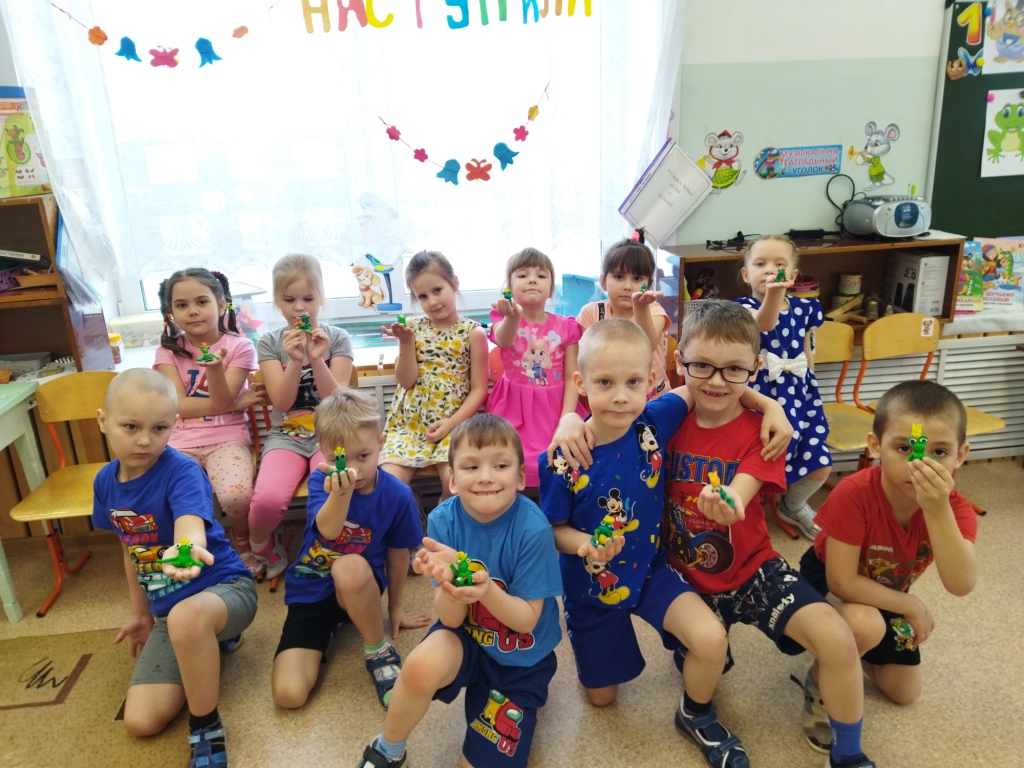 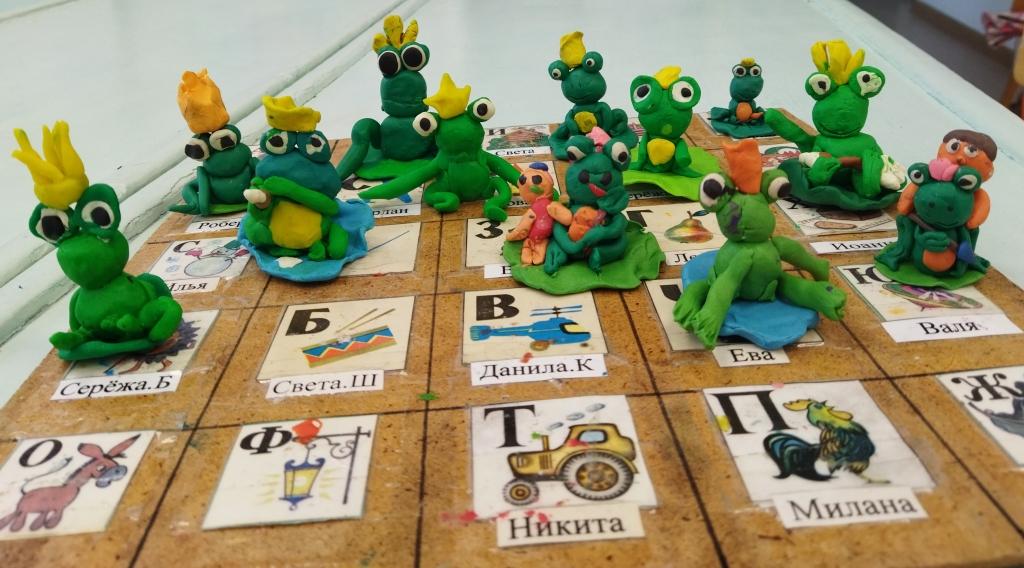 